    St Day Parish CouncilAgenda for the Meeting of the Parish Council to be held on Monday 08th January, 2018, in the Mills Street Community Room.ApologiesDeclarations of Personal and Prejudicial Interests relating to items on the agenda and the details thereof3.	Public Participation (to be limited to 15 minutes)4.	Police reportCornwall Councillor’s reportConfirmation of the Minutes of the meeting held on Monday 11th December, 20177.	Matters arisinga.	Town regenerationFootpathsPublic transport & bus sheltersPlay areas & gardense.	Surgery facilitiesf.	Empty propertiesg.	Burial ground and churchyardh.	St Day Old Churchi.	Speedwatchj.	Neighbourhood Development Plank.	Minor works committeel. 	Donations & preparations for 2018/198.	Correspondence receiveda.	from Coastline Housing re Mineral Wayb.	from A Bray re Scorrier bus sheltersc.	from S Homer re dog fouling in Fore Std.	 from The Ronnie Richards Memorial Charity re defibrillator traininge.	from CTIL re mobile phone base station at Vogue playing field9.	Planning 10.	Accounts11.	Traffic and roads12.	Meeting reports13.	Date of the next meeting   Stephen Edwards,Parish Clerk. 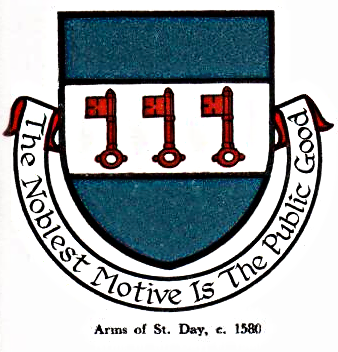 